Scene #1 Taj Mahal –- Uttar Pradesh, India 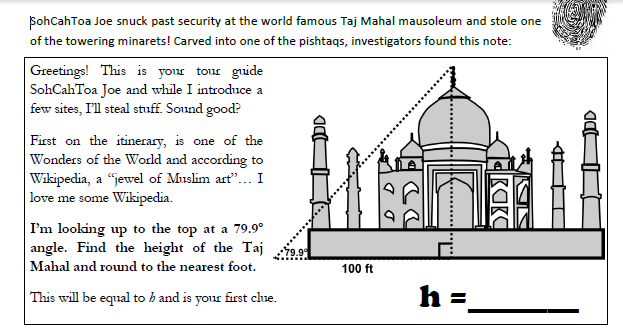 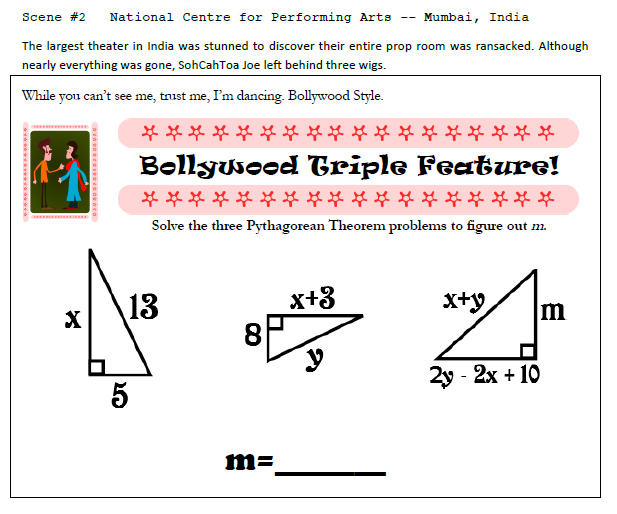 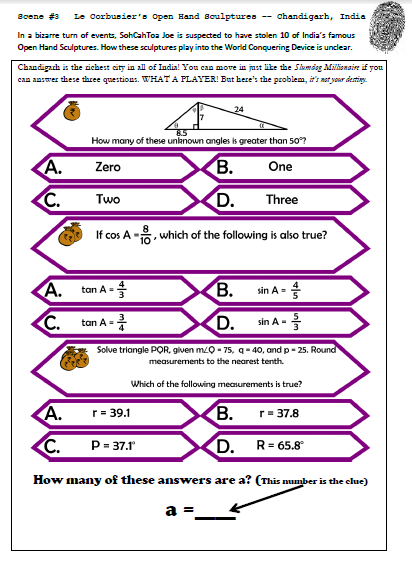 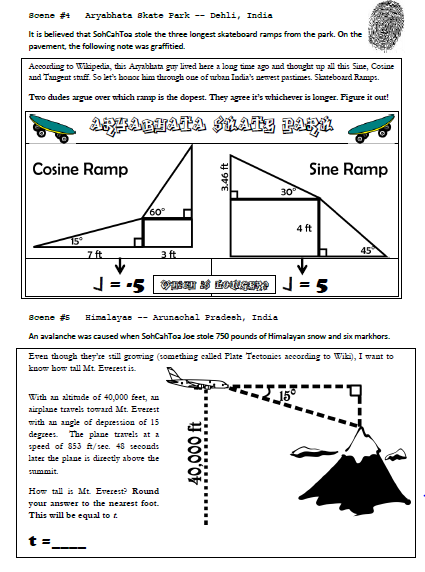 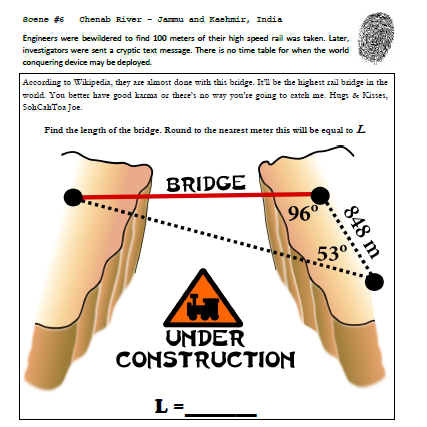 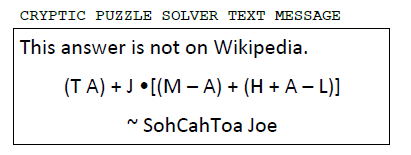 